РОССИЙСКАЯ ФЕДЕРАЦИЯФЕДЕРАЛЬНЫЙ ЗАКОНОБ ИММУНОПРОФИЛАКТИКЕ ИНФЕКЦИОННЫХ БОЛЕЗНЕЙПринятГосударственной Думой17 июля 1998 годаОдобренСоветом Федерации4 сентября 1998 годаНастоящий Федеральный закон устанавливает правовые основы государственной политики в области иммунопрофилактики инфекционных болезней, осуществляемой в целях охраны здоровья и обеспечения санитарно-эпидемиологического благополучия населения Российской Федерации.Глава I. ОБЩИЕ ПОЛОЖЕНИЯСтатья 1. Основные понятияВ целях настоящего Федерального закона используются следующие основные понятия:иммунопрофилактика инфекционных болезней (далее - иммунопрофилактика) - система мероприятий, осуществляемых в целях предупреждения, ограничения распространения и ликвидации инфекционных болезней путем проведения профилактических прививок;профилактические прививки - введение в организм человека иммунобиологических лекарственных препаратов для иммунопрофилактики в целях создания специфической невосприимчивости к инфекционным болезням;(в ред. Федерального закона от 25.11.2013 N 317-ФЗ)иммунобиологические лекарственные препараты для иммунопрофилактики - вакцины, анатоксины, иммуноглобулины и прочие лекарственные средства, предназначенные для создания специфической невосприимчивости к инфекционным болезням;(в ред. Федерального закона от 25.11.2013 N 317-ФЗ)национальный календарь профилактических прививок - нормативный правовой акт, устанавливающий сроки и порядок проведения гражданам профилактических прививок;поствакцинальные осложнения, вызванные профилактическими прививками, включенными в национальный календарь профилактических прививок и календарь профилактических прививок по эпидемическим показаниям (далее - поствакцинальные осложнения), - тяжелые и (или) стойкие нарушения состояния здоровья вследствие профилактических прививок;(в ред. Федерального закона от 25.11.2013 N 317-ФЗ)сертификат профилактических прививок - документ, в котором регистрируются профилактические прививки гражданина;календарь профилактических прививок по эпидемическим показаниям - нормативный правовой акт, устанавливающий сроки и порядок проведения гражданам профилактических прививок по эпидемическим показаниям.(абзац введен Федеральным законом от 25.11.2013 N 317-ФЗ)Статья 2. Законодательство Российской Федерации в области иммунопрофилактики1. Законодательство Российской Федерации в области иммунопрофилактики состоит из настоящего Федерального закона, других федеральных законов и принимаемых в соответствии с ними иных нормативных правовых актов Российской Федерации, а также законов и иных нормативных правовых актов субъектов Российской Федерации.2. Если международным договором Российской Федерации установлены иные правила, чем предусмотренные настоящим Федеральным законом, применяются правила международного договора.3. Решения межгосударственных органов, принятые на основании положений международных договоров Российской Федерации в их истолковании, противоречащем Конституции Российской Федерации, не подлежат исполнению в Российской Федерации. Такое противоречие может быть установлено в порядке, определенном федеральным конституционным законом.(п. 3 введен Федеральным законом от 08.12.2020 N 429-ФЗ)Статья 3. Сфера действия настоящего Федерального закона1. Действие настоящего Федерального закона распространяется на граждан и юридических лиц.2. Иностранные граждане и лица без гражданства, постоянно или временно проживающие на территории Российской Федерации, пользуются правами и несут обязанности, которые установлены настоящим Федеральным законом.Глава II. ГОСУДАРСТВЕННАЯ ПОЛИТИКА В ОБЛАСТИИММУНОПРОФИЛАКТИКИ. ПРАВА И ОБЯЗАННОСТИ ГРАЖДАНПРИ ОСУЩЕСТВЛЕНИИ ИММУНОПРОФИЛАКТИКИСтатья 4. Государственная политика в области иммунопрофилактики1. Государственная политика в области иммунопрофилактики направлена на предупреждение, ограничение распространения и ликвидацию инфекционных болезней.2. В области иммунопрофилактики государство гарантирует:доступность для граждан профилактических прививок;бесплатное проведение профилактических прививок, включенных в национальный календарь профилактических прививок и календарь профилактических прививок по эпидемическим показаниям, в медицинских организациях независимо от организационно-правовой формы, участвующих в реализации территориальной программы обязательного медицинского страхования в соответствии с законодательством об обязательном медицинском страховании;(в ред. Федеральных законов от 25.11.2013 N 317-ФЗ, от 02.07.2021 N 316-ФЗ)социальную поддержку граждан при возникновении поствакцинальных осложнений;(в ред. Федерального закона от 22.08.2004 N 122-ФЗ)разработку и реализацию федеральных целевых программ и региональных программ;использование для осуществления иммунопрофилактики эффективных иммунобиологических лекарственных препаратов;(в ред. Федерального закона от 25.11.2013 N 317-ФЗ)государственный контроль качества, эффективности и безопасности иммунобиологических лекарственных препаратов для иммунопрофилактики;(в ред. Федерального закона от 25.11.2013 N 317-ФЗ)поддержку научных исследований в области разработки новых иммунобиологических лекарственных препаратов для иммунопрофилактики;(в ред. Федерального закона от 25.11.2013 N 317-ФЗ)обеспечение современного уровня производства иммунобиологических лекарственных препаратов для иммунопрофилактики;(в ред. Федерального закона от 25.11.2013 N 317-ФЗ)государственную поддержку отечественных производителей иммунобиологических лекарственных препаратов для иммунопрофилактики;(в ред. Федерального закона от 25.11.2013 N 317-ФЗ)включение в федеральные государственные образовательные стандарты подготовки медицинских работников вопросов иммунопрофилактики;(в ред. Федерального закона от 01.12.2007 N 309-ФЗ)совершенствование системы статистического наблюдения;обеспечение единой государственной информационной политики;развитие международного сотрудничества.3. Реализацию государственной политики в области иммунопрофилактики обеспечивают Правительство Российской Федерации и органы исполнительной власти субъектов Российской Федерации.Статья 5. Права и обязанности граждан при осуществлении иммунопрофилактики1. Граждане при осуществлении иммунопрофилактики имеют право на:получение от медицинских работников полной и объективной информации о необходимости профилактических прививок, последствиях отказа от них, возможных поствакцинальных осложнениях;выбор медицинской организации или индивидуального предпринимателя, осуществляющего медицинскую деятельность;(в ред. Федерального закона от 25.11.2013 N 317-ФЗ)бесплатные профилактические прививки, включенные в национальный календарь профилактических прививок и календарь профилактических прививок по эпидемическим показаниям, в медицинских организациях независимо от организационно-правовой формы, участвующих в реализации территориальной программы обязательного медицинского страхования в соответствии с законодательством об обязательном медицинском страховании;(в ред. Федеральных законов от 25.11.2013 N 317-ФЗ, от 02.07.2021 N 316-ФЗ)медицинский осмотр и при необходимости медицинское обследование перед профилактическими прививками, получение медицинской помощи в медицинских организациях при возникновении поствакцинальных осложнений в рамках программы государственных гарантий бесплатного оказания гражданам медицинской помощи;(в ред. Федерального закона от 25.11.2013 N 317-ФЗ)абзац утратил силу. - Федеральный закон от 22.08.2004 N 122-ФЗ;социальную поддержку при возникновении поствакцинальных осложнений;(в ред. Федерального закона от 22.08.2004 N 122-ФЗ)отказ от профилактических прививок.2. Отсутствие профилактических прививок влечет:запрет для граждан на выезд в страны, пребывание в которых в соответствии с международными медико-санитарными правилами либо международными договорами Российской Федерации требует конкретных профилактических прививок;временный отказ в приеме граждан в образовательные организации и оздоровительные учреждения в случае возникновения массовых инфекционных заболеваний или при угрозе возникновения эпидемий;(в ред. Федерального закона от 02.07.2013 N 185-ФЗ)отказ в приеме граждан на работы или отстранение граждан от работ, выполнение которых связано с высоким риском заболевания инфекционными болезнями.Перечень работ, выполнение которых связано с высоким риском заболевания инфекционными болезнями и требует обязательного проведения профилактических прививок, устанавливается уполномоченным Правительством Российской Федерации федеральным органом исполнительной власти.(в ред. Федерального закона от 23.07.2008 N 160-ФЗ)3. При осуществлении иммунопрофилактики граждане обязаны:выполнять предписания медицинских работников;в письменной форме подтверждать отказ от профилактических прививок.Глава III. ФИНАНСОВОЕ ОБЕСПЕЧЕНИЕ ИММУНОПРОФИЛАКТИКИ(в ред. Федерального закона от 22.08.2004 N 122-ФЗ)Статья 6. Финансовое обеспечение иммунопрофилактики(в ред. Федерального закона от 22.08.2004 N 122-ФЗ)1. Финансовое обеспечение противоэпидемических мероприятий, осуществляемых в целях предупреждения, ограничения распространения и ликвидации инфекционных болезней, а также проведение профилактических прививок, включенных в Национальный календарь профилактических прививок, является расходным обязательством Российской Федерации.2. Органы государственной власти субъектов Российской Федерации устанавливают расходные обязательства субъектов Российской Федерации по реализации мер в целях предупреждения, ограничения распространения и ликвидации инфекционных болезней на территории субъекта Российской Федерации в пределах своих полномочий.3. Утратил силу. - Федеральный закон от 25.11.2013 N 317-ФЗ.Статья 7. Утратила силу. - Федеральный закон от 22.08.2004 N 122-ФЗ.Глава IV. ОРГАНИЗАЦИОННЫЕ ОСНОВЫ ДЕЯТЕЛЬНОСТИВ ОБЛАСТИ ИММУНОПРОФИЛАКТИКИСтатья 8. Организационные основы деятельности в области иммунопрофилактики1. Осуществление иммунопрофилактики обеспечивают федеральный орган исполнительной власти, осуществляющий функции по выработке и реализации государственной политики и нормативно-правовому регулированию в сфере здравоохранения, федеральный орган исполнительной власти, уполномоченный осуществлять санитарно-эпидемиологический надзор, органы исполнительной власти субъектов Российской Федерации в сфере здравоохранения.(в ред. Федеральных законов от 22.08.2004 N 122-ФЗ, от 25.11.2013 N 317-ФЗ)2. Осуществление иммунопрофилактики в Вооруженных Силах Российской Федерации, других войсках, воинских формированиях и органах, в которых законодательством Российской Федерации предусмотрена военная служба или приравненная к ней служба, обеспечивают военно-медицинские организации или медицинские организации соответствующих федеральных органов исполнительной власти.(в ред. Федерального закона от 25.11.2013 N 317-ФЗ)Статья 9. Национальный календарь профилактических прививок(в ред. Федерального закона от 08.12.2010 N 341-ФЗ)1. Национальный календарь профилактических прививок включает в себя профилактические прививки против гепатита В, дифтерии, коклюша, кори, краснухи, полиомиелита, столбняка, туберкулеза, эпидемического паротита, гемофильной инфекции, пневмококковой инфекции и гриппа.(в ред. Федерального закона от 21.12.2013 N 368-ФЗ)2. Национальный календарь профилактических прививок, сроки проведения профилактических прививок и категории граждан, подлежащих обязательной вакцинации, утверждаются федеральным органом исполнительной власти, осуществляющим функции по выработке и реализации государственной политики и нормативно-правовому регулированию в сфере здравоохранения.(в ред. Федерального закона от 25.11.2013 N 317-ФЗ)Статья 10. Профилактические прививки по эпидемическим показаниям1. Профилактические прививки по эпидемическим показаниям проводятся гражданам при угрозе возникновения инфекционных болезней, перечень которых устанавливает федеральный орган исполнительной власти, осуществляющий функции по выработке и реализации государственной политики и нормативно-правовому регулированию в сфере здравоохранения.(в ред. Федерального закона от 25.11.2013 N 317-ФЗ)2. Решения о проведении профилактических прививок по эпидемическим показаниям принимают главный государственный санитарный врач Российской Федерации, главные государственные санитарные врачи субъектов Российской Федерации.3. Календарь профилактических прививок по эпидемическим показаниям, сроки проведения профилактических прививок и категории граждан, подлежащих обязательной вакцинации, утверждаются федеральным органом исполнительной власти, осуществляющим функции по выработке и реализации государственной политики и нормативно-правовому регулированию в сфере здравоохранения.(п. 3 в ред. Федерального закона от 25.11.2013 N 317-ФЗ)Статья 11. Требования к проведению профилактических прививок1. Профилактические прививки проводятся гражданам в медицинских организациях при наличии у таких организаций лицензий на медицинскую деятельность.(п. 1 в ред. Федерального закона от 25.11.2013 N 317-ФЗ)2. Профилактические прививки проводятся при наличии информированного добровольного согласия на медицинское вмешательство гражданина, одного из родителей либо иного законного представителя несовершеннолетнего в возрасте до 15 лет или больного наркоманией несовершеннолетнего в возрасте до 16 лет, законного представителя лица, признанного недееспособным в порядке, установленном законодательством Российской Федерации.(в ред. Федерального закона от 25.11.2013 N 317-ФЗ)3. Профилактические прививки проводятся гражданам, не имеющим медицинских противопоказаний.Перечень медицинских противопоказаний к проведению профилактических прививок утверждается федеральным органом исполнительной власти, осуществляющим функции по выработке и реализации государственной политики и нормативно-правовому регулированию в сфере здравоохранения.(в ред. Федерального закона от 25.11.2013 N 317-ФЗ)4. Профилактические прививки проводятся в соответствии с требованиями санитарных правил и в порядке, установленном федеральным органом исполнительной власти, осуществляющим функции по выработке и реализации государственной политики и нормативно-правовому регулированию в сфере здравоохранения.(в ред. Федерального закона от 25.11.2013 N 317-ФЗ)Статья 12. Требования к иммунобиологическим лекарственным препаратам для иммунопрофилактики(в ред. Федерального закона от 25.11.2013 N 317-ФЗ)1. Для иммунопрофилактики используются зарегистрированные в соответствии с законодательством Российской Федерации отечественные и зарубежные иммунобиологические лекарственные препараты.(в ред. Федерального закона от 25.11.2013 N 317-ФЗ)2. Иммунобиологические лекарственные препараты для иммунопрофилактики подлежат вводу в гражданский оборот в порядке, установленном законодательством Российской Федерации об обращении лекарственных средств.(п. 2 в ред. Федерального закона от 28.11.2018 N 449-ФЗ)3. Отпуск гражданам иммунобиологических лекарственных препаратов для иммунопрофилактики производится по рецепту на лекарственный препарат аптечными организациями в порядке, установленном федеральным органом исполнительной власти, осуществляющим функции по выработке и реализации государственной политики и нормативно-правовому регулированию в сфере здравоохранения.(п. 3 в ред. Федерального закона от 25.11.2013 N 317-ФЗ)Статья 13. Хранение и транспортировка иммунобиологических лекарственных препаратов для иммунопрофилактики(в ред. Федерального закона от 25.11.2013 N 317-ФЗ)1. Хранение и транспортировка иммунобиологических лекарственных препаратов для иммунопрофилактики осуществляются в соответствии с требованиями санитарных правил.(в ред. Федерального закона от 25.11.2013 N 317-ФЗ)2. Контроль за хранением и транспортировкой иммунобиологических лекарственных препаратов для иммунопрофилактики обеспечивают органы, осуществляющие федеральный государственный санитарно-эпидемиологический надзор.(в ред. Федеральных законов от 22.08.2004 N 122-ФЗ, от 18.07.2011 N 242-ФЗ, от 25.11.2013 N 317-ФЗ)Статья 14. Оценка соблюдения обязательных требований в области иммунопрофилактики инфекционных болезней(в ред. Федерального закона от 11.06.2021 N 170-ФЗ)Оценка соблюдения обязательных требований в области иммунопрофилактики инфекционных болезней осуществляется в рамках федерального государственного санитарно-эпидемиологического контроля (надзора) и федерального государственного контроля (надзора) в сфере обращения лекарственных средств.Статья 15. Обеспечение иммунобиологическими лекарственными препаратами для иммунопрофилактики(в ред. Федерального закона от 02.07.2021 N 316-ФЗ)1. Обеспечение медицинских организаций независимо от организационно-правовой формы, участвующих в реализации территориальной программы обязательного медицинского страхования в соответствии с законодательством об обязательном медицинском страховании, иммунобиологическими лекарственными препаратами для иммунопрофилактики в целях проведения профилактических прививок, включенных в национальный календарь профилактических прививок и календарь профилактических прививок по эпидемическим показаниям, осуществляется соответственно федеральными органами исполнительной власти и органами исполнительной власти субъектов Российской Федерации в сфере здравоохранения.2. Порядок организации обеспечения медицинских организаций независимо от организационно-правовой формы, участвующих в реализации территориальной программы обязательного медицинского страхования в соответствии с законодательством об обязательном медицинском страховании, иммунобиологическими лекарственными препаратами для иммунопрофилактики в целях проведения профилактических прививок, включенных в национальный календарь профилактических прививок, утверждается Правительством Российской Федерации. Порядок организации обеспечения указанных медицинских организаций иммунобиологическими лекарственными препаратами для иммунопрофилактики в целях проведения профилактических прививок, включенных в календарь профилактических прививок по эпидемическим показаниям, утверждается высшими исполнительными органами государственной власти субъектов Российской Федерации.Статья 16. Исключена. - Федеральный закон от 10.01.2003 N 15-ФЗ.Статья 17. Государственное статистическое наблюдение в области иммунопрофилактики1. Сведения о профилактических прививках, поствакцинальных осложнениях, случаях отказа от профилактических прививок подлежат государственному статистическому учету.2. Сведения о профилактических прививках, поствакцинальных осложнениях, случаях отказа от профилактических прививок подлежат регистрации в медицинских документах и сертификатах профилактических прививок.Порядок регистрации профилактических прививок, поствакцинальных осложнений, оформления отказа от профилактических прививок, а также формы медицинских документов и сертификата профилактических прививок устанавливаются федеральным органом исполнительной власти, осуществляющим функции по выработке и реализации государственной политики и нормативно-правовому регулированию в сфере здравоохранения.(в ред. Федерального закона от 25.11.2013 N 317-ФЗ)Глава V. СОЦИАЛЬНАЯ ПОДДЕРЖКА ГРАЖДАН ПРИ ВОЗНИКНОВЕНИИПОСТВАКЦИНАЛЬНЫХ ОСЛОЖНЕНИЙ(в ред. Федерального закона от 22.08.2004 N 122-ФЗ)Статья 18. Право граждан на социальную поддержку при возникновении поствакцинальных осложнений(в ред. Федерального закона от 22.08.2004 N 122-ФЗ)1. При возникновении поствакцинальных осложнений граждане имеют право на получение государственных единовременных пособий, ежемесячных денежных компенсаций, пособий по временной нетрудоспособности.Информация о предоставлении социальной поддержки гражданам при возникновении поствакцинальных осложнений размещается в государственной информационной системе "Единая централизованная цифровая платформа в социальной сфере". Размещение и получение указанной информации в государственной информационной системе "Единая централизованная цифровая платформа в социальной сфере" осуществляются в соответствии с Федеральным законом от 17 июля 1999 года N 178-ФЗ "О государственной социальной помощи".(абзац введен Федеральным законом от 07.03.2018 N 56-ФЗ; в ред. Федерального закона от 25.12.2023 N 635-ФЗ)2. Финансовое обеспечение выплаты государственных единовременных пособий и ежемесячных денежных компенсаций является расходным обязательством Российской Федерации.Российская Федерация передает органам государственной власти субъектов Российской Федерации полномочия по реализации прав граждан на социальную поддержку по выплате государственных единовременных пособий и ежемесячных денежных компенсаций при возникновении поствакцинальных осложнений.Средства на реализацию передаваемых полномочий по предоставлению указанных мер социальной поддержки предусматриваются в федеральном бюджете в виде субвенций.(в ред. Федерального закона от 07.05.2013 N 104-ФЗ)Объем средств, предусмотренный бюджету субъекта Российской Федерации, определяется исходя из числа лиц, имеющих право на указанные меры социальной поддержки, а также из размеров государственных единовременных пособий и ежемесячных денежных компенсаций, установленных статьями 19 и 20 настоящего Федерального закона.Субвенции зачисляются в установленном для исполнения федерального бюджета порядке на счета бюджетов субъектов Российской Федерации.Порядок расходования и учета средств на предоставление субвенций устанавливается Правительством Российской Федерации.Органы государственной власти субъектов Российской Федерации ежеквартально представляют в федеральный орган исполнительной власти, осуществляющий выработку единой государственной финансовой, кредитной, денежной политики, отчет о расходовании предоставленных субвенций с указанием числа лиц, имеющих право на указанные меры социальной поддержки, категорий получателей, а также с указанием объема произведенных расходов. В случае необходимости дополнительные отчетные данные представляются в порядке, определяемом Правительством Российской Федерации.Средства на реализацию указанных полномочий носят целевой характер и не могут быть использованы на другие цели.В случае использования средств не по целевому назначению уполномоченный федеральный орган исполнительной власти вправе осуществить взыскание указанных средств в порядке, установленном законодательством Российской Федерации.Контроль за расходованием средств осуществляется федеральным органом исполнительной власти, осуществляющим функции по контролю и надзору в финансово-бюджетной сфере, федеральным органом исполнительной власти, осуществляющим функции по контролю и надзору в сфере труда и социальной защиты населения, Счетной палатой Российской Федерации.(в ред. Федерального закона от 25.11.2013 N 317-ФЗ)Органы государственной власти субъектов Российской Федерации вправе наделять законами субъектов Российской Федерации органы местного самоуправления поселений, муниципальных районов, муниципальных округов, городских округов полномочиями по предоставлению мер социальной поддержки, указанных в настоящем пункте.(абзац введен Федеральным законом от 25.12.2008 N 281-ФЗ; в ред. Федерального закона от 26.05.2021 N 152-ФЗ)(п. 2 в ред. Федерального закона от 29.12.2004 N 199-ФЗ)Статья 19. Государственные единовременные пособия1. При возникновении поствакцинального осложнения гражданин имеет право на получение государственного единовременного пособия в размере 10 000 рублей.(в ред. Федерального закона от 07.08.2000 N 122-ФЗ)Перечень поствакцинальных осложнений, дающих право гражданам на получение государственных единовременных пособий, утверждается уполномоченным Правительством Российской Федерации федеральным органом исполнительной власти.(в ред. Федерального закона от 23.07.2008 N 160-ФЗ)2. В случае смерти гражданина, наступившей вследствие поствакцинального осложнения, право на получение государственного единовременного пособия в размере 30 000 рублей имеют члены его семьи.(в ред. Федеральных законов от 07.08.2000 N 122-ФЗ, от 22.08.2004 N 122-ФЗ)Статья 20. Ежемесячные денежные компенсации1. Гражданин, признанный инвалидом вследствие поствакцинального осложнения, имеет право на получение ежемесячной денежной компенсации в размере 1 000 рублей.(в ред. Федерального закона от 07.08.2000 N 122-ФЗ)2. Размер ежемесячной денежной компенсации подлежит индексации один раз в год с 1 января финансового года исходя из установленного федеральным законом о федеральном бюджете на соответствующий финансовый год и плановый период прогнозируемого уровня инфляции.(п. 2 введен Федеральным законом от 25.12.2012 N 264-ФЗ)Статья 21. Пособие по временной нетрудоспособности в случае ухода за больным ребенком в возрасте до 18 лет при его болезни, связанной с поствакцинальным осложнением(в ред. Федерального закона от 31.12.2014 N 495-ФЗ)(в ред. Федерального закона от 24.07.2009 N 213-ФЗ)Один из родителей (иной законный представитель) или иной член семьи имеет право на получение пособия по временной нетрудоспособности в случае ухода за больным ребенком в возрасте до 18 лет при его болезни, связанной с поствакцинальным осложнением, за весь период лечения в амбулаторных условиях или совместного пребывания с ребенком в медицинской организации при оказании ему медицинской помощи в стационарных условиях в размере, установленном федеральным законом.(в ред. Федеральных законов от 25.11.2013 N 317-ФЗ, от 31.12.2014 N 495-ФЗ)Глава VI. ЗАКЛЮЧИТЕЛЬНЫЕ ПОЛОЖЕНИЯСтатья 22. Ответственность за нарушение настоящего Федерального законаНарушение настоящего Федерального закона влечет ответственность в соответствии с законодательством Российской Федерации.Статья 23. Вступление в силу настоящего Федерального закона1. Настоящий Федеральный закон вступает в силу со дня его официального опубликования.2. Президенту Российской Федерации и Правительству Российской Федерации привести свои нормативные правовые акты в соответствие с настоящим Федеральным законом в трехмесячный срок со дня его вступления в силу.ПрезидентРоссийской ФедерацииБ.ЕЛЬЦИНМосква, Кремль17 сентября 1998 годаN 157-ФЗ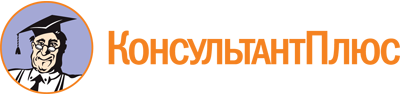 Федеральный закон от 17.09.1998 N 157-ФЗ
(ред. от 25.12.2023)
"Об иммунопрофилактике инфекционных болезней"Документ предоставлен КонсультантПлюс

www.consultant.ru

Дата сохранения: 26.02.2024
 17 сентября 1998 годаN 157-ФЗСписок изменяющих документов(в ред. Федеральных законов от 07.08.2000 N 122-ФЗ,от 10.01.2003 N 15-ФЗ, от 22.08.2004 N 122-ФЗ, от 29.12.2004 N 199-ФЗ,от 30.06.2006 N 91-ФЗ, от 18.10.2007 N 230-ФЗ, от 01.12.2007 N 309-ФЗ,от 23.07.2008 N 160-ФЗ, от 25.12.2008 N 281-ФЗ, от 30.12.2008 N 313-ФЗ,от 24.07.2009 N 213-ФЗ, от 08.12.2010 N 341-ФЗ, от 18.07.2011 N 242-ФЗ,от 25.12.2012 N 264-ФЗ, от 07.05.2013 N 104-ФЗ, от 02.07.2013 N 185-ФЗ,от 25.11.2013 N 317-ФЗ, от 21.12.2013 N 368-ФЗ, от 31.12.2014 N 495-ФЗ,от 07.03.2018 N 56-ФЗ, от 28.11.2018 N 449-ФЗ, от 08.12.2020 N 429-ФЗ,от 26.05.2021 N 152-ФЗ, от 11.06.2021 N 170-ФЗ, от 02.07.2021 N 316-ФЗ,от 25.12.2023 N 635-ФЗ,с изм., внесенными Федеральным закономот 06.04.2015 N 68-ФЗ (ред. 19.12.2016))КонсультантПлюс: примечание.Размер ежемесячной денежной компенсации проиндексирован. См. Справочную информацию.